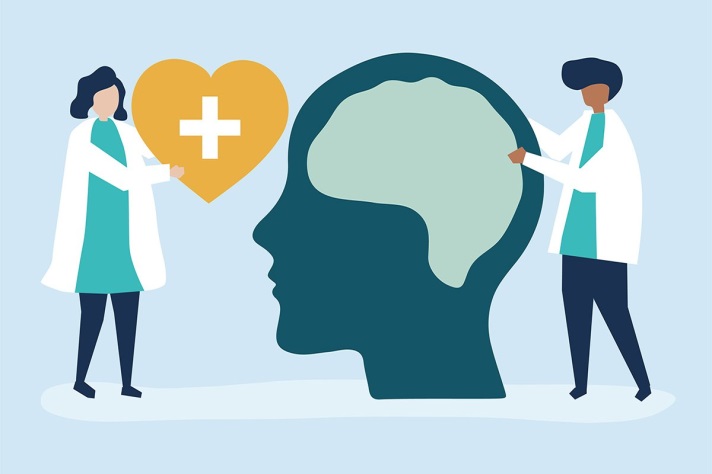 ПРЕДОТВАЩЕНИЕ РАЗВИТИЯ            ДЕМЕНЦИИ – ПРИОРИТЕТ ОБЩЕСТВЕННОГО ЗДРАВООХРАНЕНИЯ.Лучший способ защиты и сохранения здоровья – это ПРОФИЛАКТИКА.Риск развития деменции можно снизить, если регулярно заниматься физическими упражнениями, не курить, избегать вредного воздействия алкоголя, контролировать свой вес, правильно питаться и поддерживать оптимальные  показатели  артериального давления, холестерина и глюкозы в крови. ДЕМЕНЦИЮ МОЖНО И НУЖНО ЛЕЧИТЬЕсли Вы заметили признаки деменции у близкого Вам человека, необходимо незамедлительно обратиться к врачу-специалисту и пройти тщательное обследование.ПОМНИТЕ!!! Ранняя диагностика и своевременно начатое лечение позволят задержать развитие деменции и обеспечат более достойное качество жизни всей Вашей семье!Получить первичную консультацию и квалифицированную медицинскую помощь Вы можете у специалистов нашего Учреждения здравоохранения         « Оршанская Центральная поликлиника» Психоневрологический диспансер.Мы находимся по адресу: г. Орша, ул. Владимира Ленина, 38.Контактный телефон: 8(0216) 51-27-03РЕЖИМ РАБОТЫ:  Пн-Пт : 8.00-20.00Суббота: 9.00-15.00Воскресенье: выходной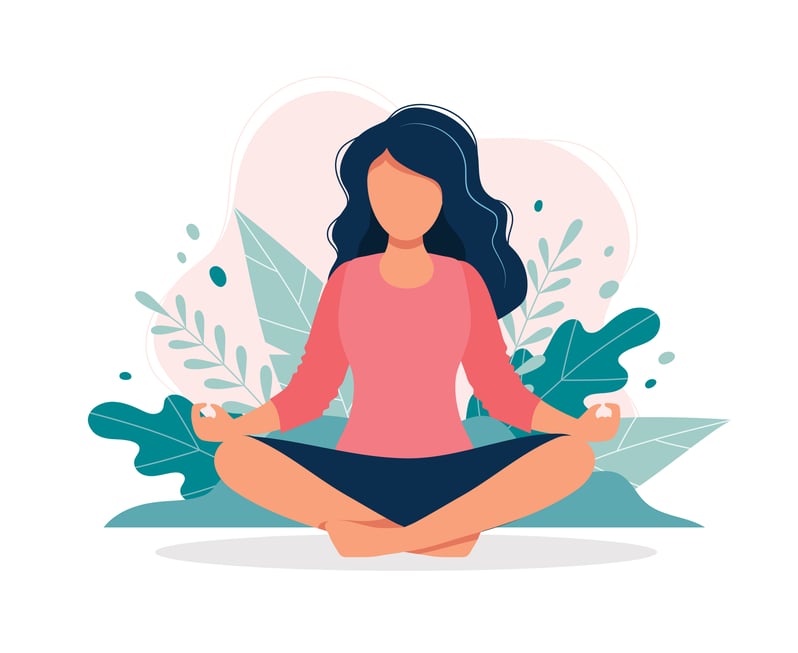   БЕРЕГИТЕ СЕБЯ И СВОИХ БЛИЗКИХ!Учреждение здравоохранения Республики Беларусь« Оршанская центральная поликлиника»Психоневрологический диспансер Что мы знаем о    ДЕМЕНЦИИ  или как      помочь нашим близким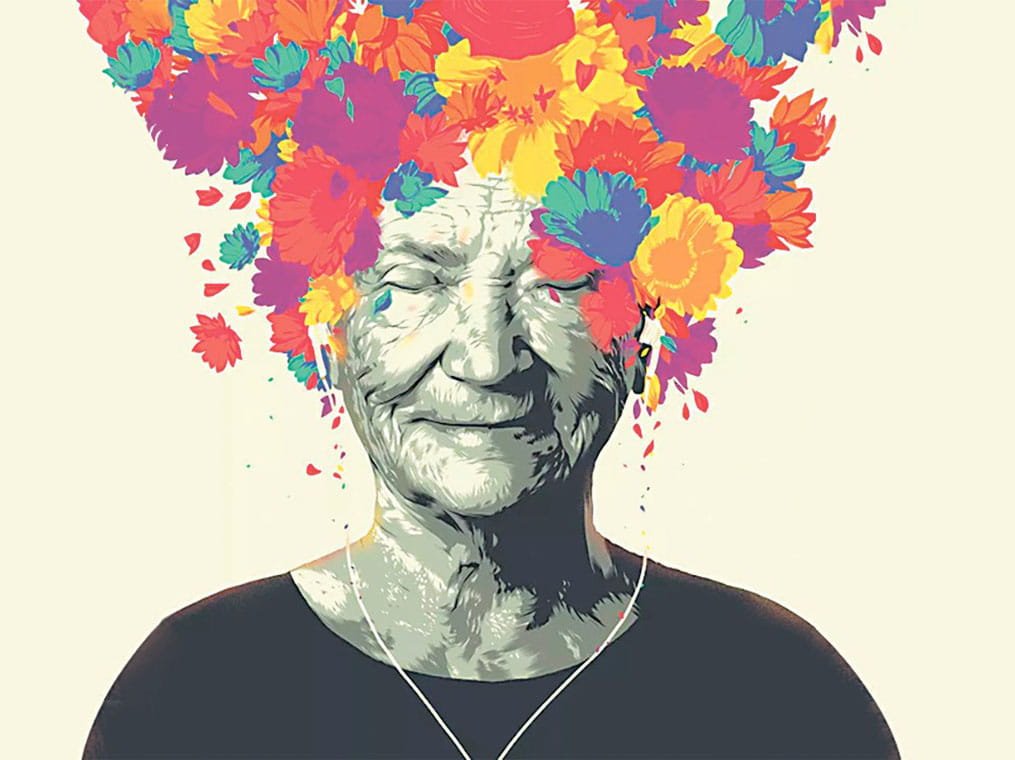  врач-психиатр-нарколог Шафранская А.Г 2023 г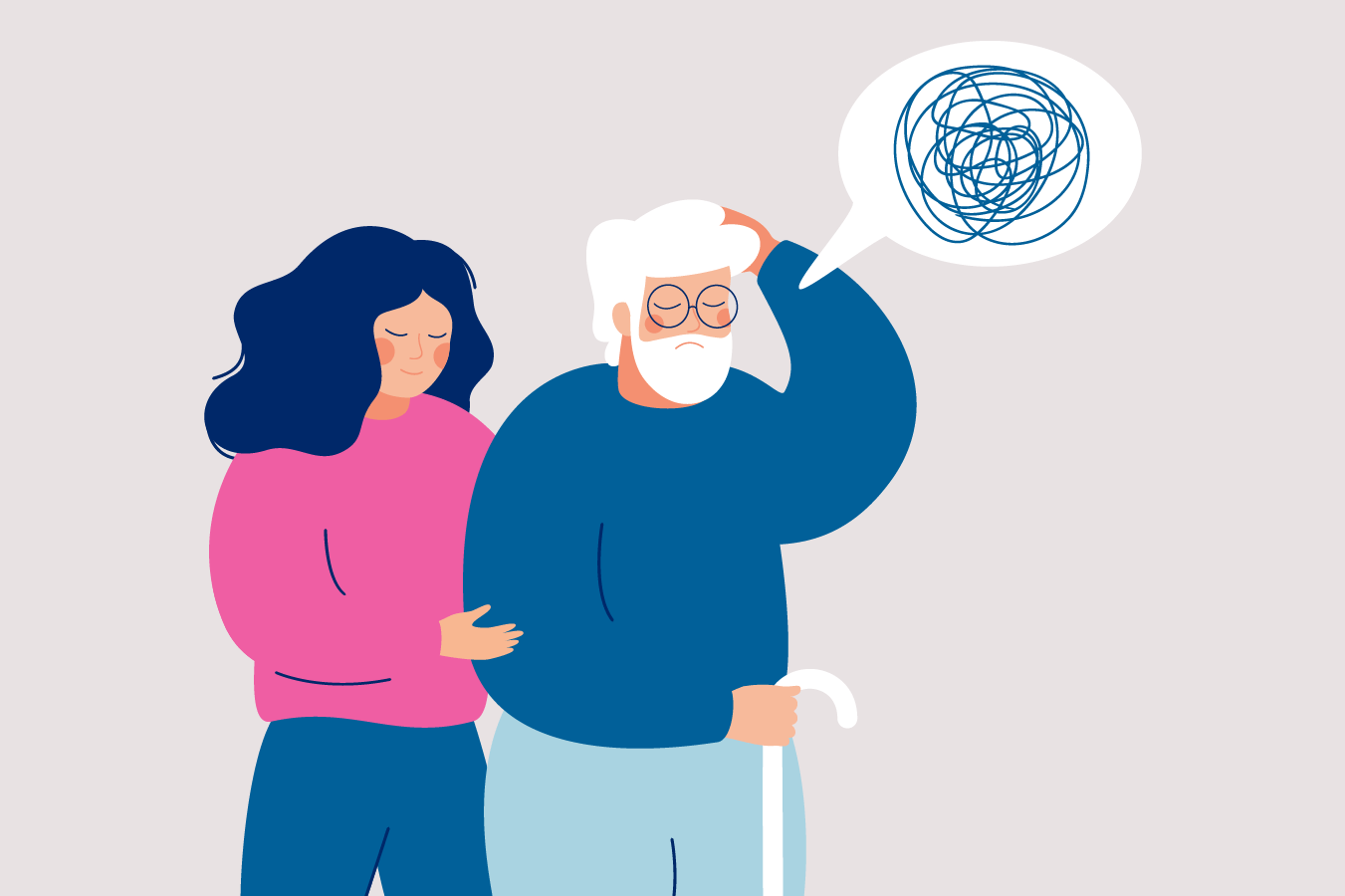 Самые распространенные          ПРИЧИНЫ деменции:болезнь Альцгеймера ( более 65 % случаев);поражение сосудов, вызванное атеросклерозом, артериальной гипертензией, нарушением кровообращения и свойств крови;злоупотребление алкоголем и наркотическими веществами;болезнь Паркинсона;черепно-мозговые травмы;эндокринные заболевания ( проблемы со щитовидной железой, болезнь Кушинга);аутоиммунные заболевания ( рассеянный склероз, красная волчанка);инфекции ( СПИД, хронический менингит, энцефалит и др.);сахарный диабет;тяжелые заболевания внутренних органов;следствие осложнения гемодиализа                  ( очищения крови);тяжелая почечная или печеночная  недостаточность;10  ПРИЗНАКОВ ДЕМЕНЦИИ Если Ваш близкий человек:Испытывает  проблемы с памятью.Хуже справляется с делами, которые раньше удавались.Испытывает  проблемы с речью.Теряется во времени или пространстве.Обвиняет близких людей в воровстве ,    « сглазе», « порче».Переспрашивает одно и тоже много раз.Кладет вещи в несвойственные места.Путается между объектами и предметами.Испытывает частые перемены в настроении.Впадает в депрессию, апатию, теряет интерес к жизни.- ВОЗМОЖНО У НЕГО НАЧИНАЕТСЯ ДЕМЕНЦИЯ…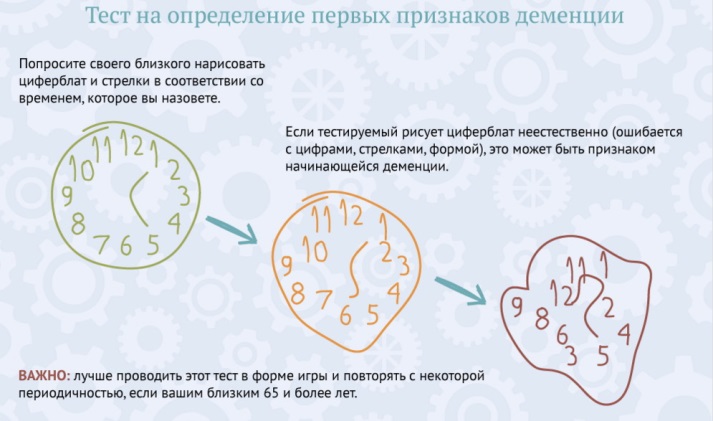 